Witam,  Powitał nas nowy dzień, czas na zabawę:) 1. Zapraszam Was do poznania przygody " Małego pisklaka". Dowiecie się też co to znaczy "WYWINĄĆ ORŁA". Posłuchajcie czytanki:http://loloki.pl/play2/5902.  Poćwiczmy jak w wiejskiej zagrodzie (wg opowieści ruch. B. Formy) - uważajcie, aby nie "wywinąć orła:)"
•   kury - ko, ko, ko
•   indyki - gul, gul, gul
•   kogut - kukuryku- Zatrzymują się, machają skrzydłami - wykonywanie ruchów rękami. 
- Rozglądają się czy gospodarz niesie dla nich ziarno - wykonanie skrętów szyi w prawą i lewą stronę.
- Kogut wskoczył na płot - wykonywanie podskoków obunóż.
- Gospodarz sypie ziarno - skłony w przód.
- Gospodarz idzie do obory. Wyprowadza konie, krowy na pastwisko - przemieszczają się na czworakach.
- Zwierzęta żeby dojść na pastwisko przechodzą przez mostek - przejście na czworakach po szerokiej ławeczce lub podłodze.
- Zwierzęta się najadły. Odpoczywają ciekawie się rozglądając - przejście do leżenia przodem, podparcie dłońmi o podłogę, unoszenie głowy jak najwyżej, spoglądanie raz w jedną, raz w drugą stronę.
- Zapadają w drzemkę, leżą na jednym boku, po chwili odwracają się na drugi bok - przechodzą z leżenia na prawym boku do leżenia na lewym boku.
- Zbliża się wieczór, zwierzęta wracają do obory - chód na czworakach, przejście przez "mostek" (jak wyżej).
- Na zakończenie ćwiczenie rozluźniające - stanie w lekkim rozkroku, swobodny zwis tułowia i rąk. 3. Wiemy już co dają nam wiejskie zwierzęta, a teraz zobaczcie, co one same jedzą:https://www.youtube.com/watch?v=2LOpSLZe2RA&vl=pl4.  Zapraszam do improwizacji tańca wspomnianych wcześniej zwierząt z muzyką M. Musorgskiego - "Taniec kurcząt w skorupkach". Posłuchajcie, jaki jest nastrój i tempo? :https://www.youtube.com/watch?v=e2ziz9Z6G845. Jeśli macie ochotę, to możecie wykonać wiejskie zwierzątka z papierowych talerzyków lub kółka wyciętego z kartki( niżej zobaczcie pomysły).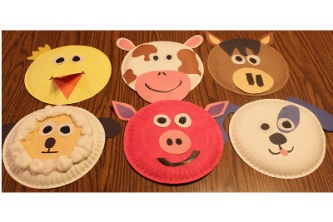 Życzę Wam super zabawy :) Słonecznego dnia i uśmiechu:)))) 